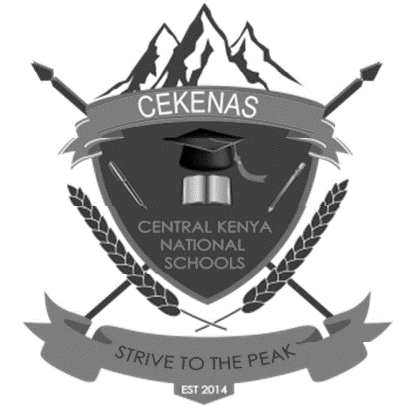 CEKENAS END OF TERM  2 EXAM-2022FORM FOURKenya Certificate of Secondary Education. (K.C.S.E)CHEMISTRY PP3 MARKING SCHEMEYou are provided with the following Sodium hydroxide solution A0.1M HCl labelled B An alkanoic acid labelled C You are required to i) Standardize solution A ii) Determine the mole ratio of reaction between sodium hydroxide and the alkanoic acid iii) Calculate the molarity of solution C iv) Determine the molar enthalpy of neutralisation of the alkanoic acid and sodium hydroxidePROCEDURE 1Using the pipette, place 25cm3 of solution A into a 250ml volumetric flask .Add distilled water as you shake up to the 250ml mark .Label the solution formed as D.Fill the burette with solution B .Rinse the pipette and use it to transfer 25cm3 of solution D into a conical flask. Add 3 drops of phenolphthalein indicator and carry out titration .Repeat the procedure twice to obtain concordant values .Record the results belowa) Determine the average titre volume 								   (1mk)b) Calculate the number of moles of i) HCl that reacted 											   (1mk)       = correct answer Aii) NaOH in the 25cm3 of solution D 								          ( 1/2MK)           Correct answer (i) above iii) Molarity of NaOH solution A (1MK) PROCEDURE 2Rinse the burette and fill it with solution C .Run 16cm3 of solution C into a 100ml plastic beaker .Using a thermometer measure its temperature and record it in the table 2 below as initial .Add 4cm3 of solution A using a syringe .Stir with the thermometer immediately and note the highest temperature reached .Record it in the table as final temperature .Repeat the procedure with other volumes of A and C as shown in the table and complete it . Rinse the beaker and the thermometer after each experiment d) On the grid below, plot the graph of change in temperature against volume of sodium hydroxide solution A (3mks)LA =1/2 Scale =1/2P=1Line=1 e) From your graph determinei) The volume of sodium hydroxide solution A required t neutralize the alkanoic acid (1/2mks)           (To be read from the correct graph)ii) Highest change in temperature T (1mk)           (To be read from a correct graph)f) Determine the volume of the alkanoic acid solution C, used in the neutralization (1mk)              20 –Ans in (i) above g) Calculate the;i) Concentration of the alkanoic acid solution C, given that the ratio of volume of alkalis to the volume of acids is also the mole ratio (2mks)                         vol of NaOH ;Acid                                         2     :1           Moles of sodium hydroxide =ans in cMoles of acid = Ans C /2=Correct answerii)  Molar enthalpy of neutralization of the acid by sodium hydroxide 				  (2mks)         (C=4.2J/g/k, density of solution =1g/cm3)         Heat change for reaction 20 x 4.2 x Ans in e (ii) above                                                   = Correct answer (K) in joules          Moles of acid = Ans in (F) above /1000 x correct Ans in g (i) above                    = Ans M =Correct Ans K /Ans M = - Correct Ans J/mole2. You are provided with solid P .Carry out the following tests and write your observations and inferences in the spaces provided a)Place all the solid P in a boiling tube .Add about 10cm3 of distilled water and shake the mixture thoroughly .Filter the mixture into another boiling tube .Retain the filtrate for use in the test 2 (b) below .Dry the residue using a filter paper i) Transfer about half of the residue into a dry test tube .Heat the residue strongly and test any gas produced using a burning splintObservations	                            Inferencesii) Place the rest of the residue in a dry test tube .Add 2cm3 of 2M hydrochloric acid .Retain the mixture for test (iii) belowiii) To the solution formed in (ii) above, add aqueous ammonia drop wise till in excess b) i) To about 2cm3 of the filtrate obtained in (a) above add aqueous ammonia  drop wise until in excess ii) To about 2cm3 of the filtrate, add about 2cm3 of 2M hydrochloric acidiii) To 2cm3 of filtrate add two drops of barium nitrate solution3. You are provided with solid E. Carry out the following test and record your observations and inferences in the spaces provided  a) Pace about one half of solid E in a dry test tube .Retain the other half for use in b.Add all of the absolute ethanol provided to solid E in a test tube shake the mixture Divide the mixture formed into two portionsi) Determine the pH of the first portionsii) To the second portion, add about one half of sodium hydrogen carbonate provided b) Place the remaining solid E in a boiling tube 10cm3 of distilled water and shake. Boil the mixture and divide it into 3 portions while still warm i) To the first portion add the remaining sodium hydrogen carbonate ii)  The second portion add three drops of acidified K2Cr2O7 iii) To the third portion add 5 drops of Bromine water123Final burette reading (cm3)Initial burette reading (cm3)Volume of solution B used (cm3) Volume of solution (cm3)16128642Volume of solution A (cm3)4812141618Final temperature (C )Initial temperature (0C)Change in temperatureEffervescence ,burning splint extinguishedCO3²-Residue, yellow hot white when coldZn²+ 1mkObservationsInferencesEffervescence/ bubbles of a CO3 2-Colourless gas1mkObservationsInferencesWhite precipitate soluble in excessZn2+1mk1mkObservationsInferencesWhite precipitate soluble in excessZn2+1/2mk1/2mkObservationsInferencesNo effervescenceCO3 2-, SO32-	absentNo white precipitate (1mk)Pb2+ Ag+ absent  1MKObservationsInferencesWhite precipitate SO4 2-1/2mk1/2mkObservationsInferencesSoluble polar1/2mk1/2mkObservationsInferencespH7neutral1/2mk1/2mkObservationsInferencesNo effervescence/bubblesRCOOH/ /H3O+/H+ Absent1mk1mkObservationsInferencesEffervescence RCOOH/H3O+1/2MKS½ MKSObservationsInferencesOrange colours of H+/ K2Cr2O7 changes to green( ½ mks)R-OH (1/2mk)ObservationsInferencesYellow bromine water decolourises/ changes to colourless (1/2mk)                  or